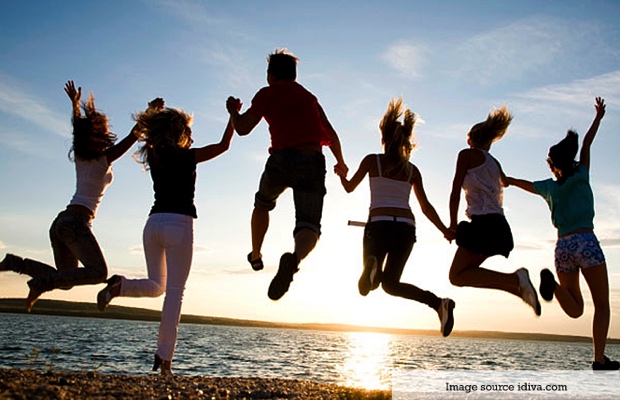 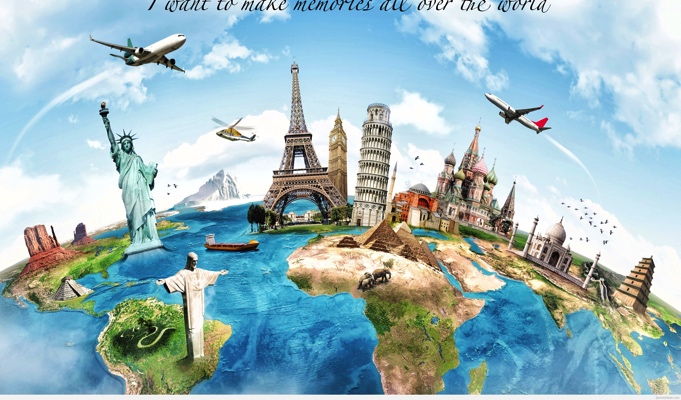 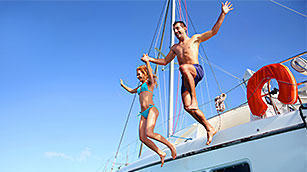 When you go travel with your friends, where do you want to go? And think about 3 considerations below for your traveling.Place : 1) Accommodation : 2) Activity :3) Cost :Web references: www.orbitz.com / www.cheaptickets.com / www.kayak.com / www.expedia.com / www.skyscanner.com / www.hotelscombine.co.kr / www.airbnb.com Self-analysisGood PointImproving PointSuggest topic for next class